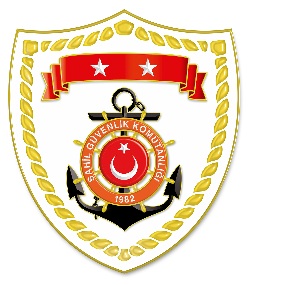 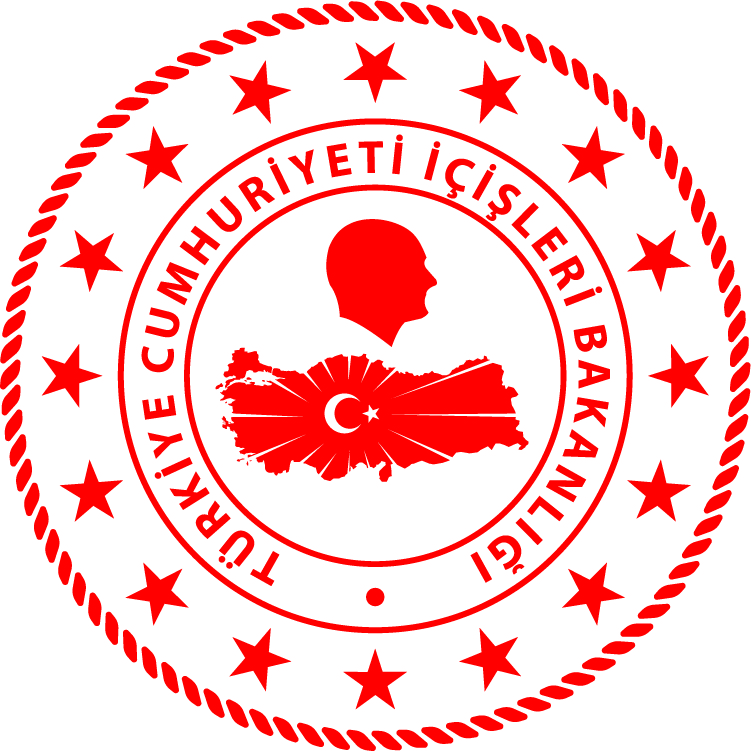 Ege BölgesiS.NoTARİHMEVKİ VE ZAMANELE GEÇİRİLEN UYUŞTURUCU MADDE CİNSİ VE MİKTARIAÇIKLAMALAR102 Ağustos 2019MUĞLA/Bodrum 17:553.020 gr.Kubar EsrarMuğla ili Bodrum ilçesi Gündoğan açıklarında Jandarma Genel Komutanlığına gelen ihbar ile müşterek yapılan operasyon neticesinde özel bir teknede 3.020 gr. kubar esrar (skunk) ele geçirilmiştir. Olayla ilgili 1 şüpheli yakalanmıştır. 